令和2年1月会　員　各　位主　催/　　　(一社) 福井県建設業協会建設マニフェスト販売センター共　催/   　建設六団体副産物対策協議会(一社) 日本建設業連合会(一社) 全国建設業協会(一社) 日本道路建設業協会(一社) 日本建設業経営協会(一社) 全国中小建設業協会(一社) 住宅生産団体連合会協　賛/  建設副産物リサイクル広報推進会議「令和元年度建設廃棄物の適正処理に係る講習会＜実務者向けの基本的な内容＞」の開催について（ご案内）平素より当協会の活動に対し格別のご高配を賜り、厚く御礼申し上げます。標記講習会を下記のとおり開催しますので、ご参加いただきますようご案内申し上げます。記日　時　　令和2年3月5日（木）１３：００～１６：３5　（１２：３０より受付開始）会　場　　福井県建設会館福井市御幸3-10-15　　TEL　0776-24-1184定　員　　100名参加費　　無 料内　容　実務者向けの基本的な内容です。土木ＣＰＤＳ認定講習(4ユニット)、建築ＣＰＤ認定講習(3時間)　環境関連法体系と建設廃棄物及び排出事業者責任について　建設リサイクル法について及び廃棄物の委託処理について　（主に建設系紙）マニフェストによる管理について※終了後、福井県安全環境部循環社会推進課よりリサイクル製品に関する概要説明を予定しております。（約10分）＊筆記用具をご持参ください。申込方法別紙申込書に必要事項を記入の上、2月27日(木)までに、講習会事務局（KCCアソシエイツ）宛にFAX03-5549-2562でお申し込みください。受講票を発行しますので、当日会場受付にてご提示ください。申し込みが定員を超えて受け付けられない場合等は、申込書の｢連絡担当者様｣にＦＡＸにてご連絡いたします。キャンセル等があった場合はご連絡いただきますようお願いいたします。土木CPDS、建築CPDをご希望の方は、申込用紙該当欄に〇印を付けてお申し込みください。また建築CPDご希望の方は該当欄に取得されているＩＤの記入をお願いします。問い合わせ先　(一社)福井県建設業協会	ＴＥＬ　0776-24-1184（担当：新海）　　建設マニフェスト販売センター	ＴＥＬ　03-3523-1630（担当：井手、戸田）　　※参加申込書の着信確認のお問い合わせ・キャンセル・ご参加者様の変更は下記までご連絡下さい株式会社　KCCアソシエイツ　ＴＥＬ　03-5549-2561FAX　０３-５５４９-２５６２　　　　　　　　　　　　　　　　建設廃棄物の適正処理に係る講習会事務局　宛「建設廃棄物の適正処理に係る講習会＜実務者向けの基本的な内容＞」参加申込書日 時　　令和2年3月5日（木）13:00～16:35　（1２:３0より受付開始）会 場　　福井県建設会館参　　加　　者注：本講習会にて土木CPDSの受講証明書、建築CPDの登録をご希望の方は、認定希望の欄に「〇」をご記入下さい。注：特に建築CPDをご希望の場合は、最右欄に建築CPD 情報提供制度参加者IDを記入してください。ＩＤをお持ちでない場合は登録できません。なお、講習会当日、受付にて「建築CPD認定プログラム出席者名簿」に「CPD番号」と「カナ氏名」を再度記入して頂きます。注：お預かりした個人情報につきましては、講習会事業以外には使用いたしません。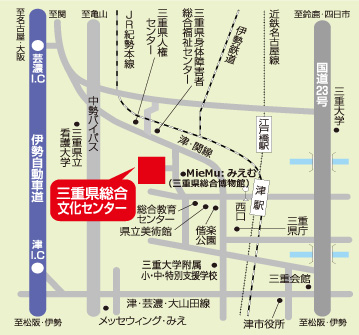 （フリガナ）会　社　名所　在　地〒TEL　　　　　　　　　　　　　FAX連絡担当者役職・氏名（フリガナ）参加者氏名部　署 ・ 役　職土木CPDS受講証明書希望建築CPD受講登録希望建築CPDＩＤ・番号